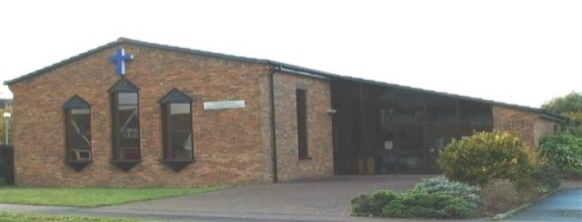 Thundersley Methodist ChurchAfternoon Club                                          Kennington Avenue,                                                                                                                          (near Tarpots Corner)4th October, 2.30pmDiagnosis and Effects of DementiaA talk given by Michael Meehan of the Alzheimer’s SocietyCome and find out more about Dementia, ask any questions you may have and discover services that are available in the area. Refreshments following.